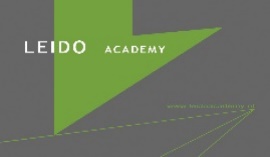 Aanmelding ThemaReeks 2017-2018Ik wil mij hierbij aanmelden voor de volgende bijeenkomsten:VoorwaardenDe kosten per bijeenkomst bedragen 85 euro excl. btw.Afmelding voor een bijeenkomst is zonder kosten mogelijk tot 3 dagen voor de bijeenkomst, door het sturen van een e-mail naar info@leido.nl.De factuur wordt bij de ThemaReeks voor beginners achteraf na elke reeks van twee bijeenkomsten verstuurd, en bij de ThemaReeks voor gevorderden na elke bijeenkomst.Op te sturen naar: info@leido.nl NaamOrganisatieE-mailReeks 1DataJa / NeeDag 1 – basiskennis van de Ad14 november 2017Dag 2 – specifieke zaken rond de Ad            12 december 2017Bijeenkomst 1DatumJa / NeeOchtend: Wet- en regelgevingMiddag: Actuele ontwikkelingen31 oktober 2017